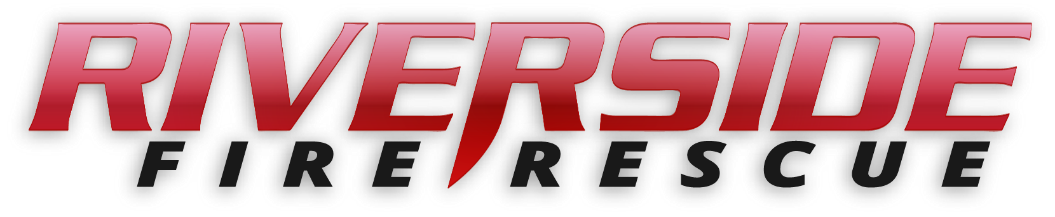 Pierce County Fire Protection District No. 14Commissioners Meeting October 26, 2020In Attendance:  Chief Kira Thirkield, Commissioner Peter Allison, Commissioner Jerry Sandberg, Commissioner John Campbell and Secretary Pat Shandrow.Meeting was held online with Microsoft Teams web application. Commissioner Allison opened the meeting with the pledge of allegiance at 6:30 p.m. The minutes of the October 12, 2020 Regular Board Meeting were approved as presented.Citizen Comments:  None.Vouchers:  Voucher list was reviewed, approved and attached.Financial Report:  The Financial Report was presented reviewed and attached.Old Business:SOP Rewrite Project: The Commissioners are still reviewing the SOP’s.  Final review date has been set for the first meeting in December. The number of new Covid-19 cases continue to increase in Pierce County.  However, hospitalization has not increased and deaths within the County remain low.  Some firefighters have been working with the Pierce County Health Department administrating flue vaccines and Covid-19 testing.New Business: Command Vehicle. Fidelity Solutions seems to have the best quote for up-fits. Should be about $10,000 plus tax.  Hybrid vehicle would be approximately $43,338 plus the up-fits.  Commissioners have tabled placing an order until we know if our levies pass during the upcoming election.Good of the Order:  Our four recruits went to North Bend on Saturday, October 17 for live fire training.  Everything went well.   The DNR grant discussed at the last meeting has been submitted.  Commissioner Campbell and Chief Thirkield went online to inspect the vehicles available.  There were eleven vehicles of interest.  The Kodiaks and F450s all automatic transmission, are first on our list.  We should be notified mid to late November of we receive this grant.Ideas are being explored for an option to replace our annual Santa run.With no further business to come before the Board, the meeting adjourned at 7:32 p.m. ____________________________Peter Allison, Commissioner____________________________ Gerald Sandberg, Commissioner			ATTEST:____________________________		________________________John Campbell, Commissioner			Pat Shandrow, District Secretary